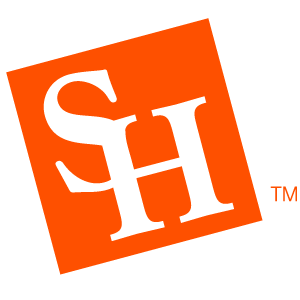 Sammy BearkatJob Title | Department NameSam Houston State University 936.294.XXXX | Sammy@shsu.edu